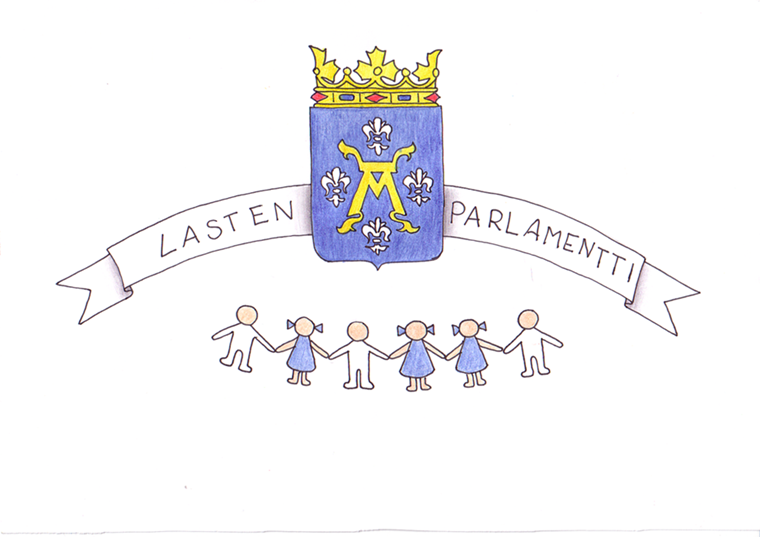         Turun Lasten Parlamentin             hallitus lukuvuodelle                    2013 - 2014Sani BlomqvistAukusti HarjuHeidi HuovinenMette HämeenahoLotta JanssonWilma NurminenIda OjuvaMikael TalkaNiklas VaulanenVille ViitanenIgnacy WinarczykSalamia Youssofi 